                                                                                            ПРОЕКТ                                                    Администрация  ОКУЛОВСКОГО муниципального РАЙОНАновгородской областиПОСТАНОВЛЕНИЕ___. 12. 2021 №_____г. ОкуловкаОб утверждении Плана мероприятий по реализации Стратегии социально-экономического развития Окуловского муниципального района Новгородской области до 2030 годаВ соответствии с подпунктом 3.2 пункта 3 статьи 47 Федерального закона от 28 июня 2014 года №172 – ФЗ «О стратегическом планировании в Российской Федерации» Администрация Окуловского муниципального района ПОСТАНОВЛЯЕТ:1.Утвердить прилагаемый План мероприятий по реализации Стратегии социально-экономического развития Окуловского муниципального района Новгородской области до 2030 года (далее – План).2. Признать утратившим силу постановление Администрации Окуловского муниципального района от 18.09.2017 № 1368 «Об утверждении Плана мероприятий по реализации Стратегии социально-экономического развития Окуловского муниципального района Новгородской области до 2030 года» (в редакции постановления Администрации Окуловского муниципального района от 21.09.2018 №1203). 3. Структурным подразделениям и отраслевым органам Администрации Окуловского муниципального района, ответственным за исполнение мероприятий Плана, представлять информацию о выполнении Плана в комитет инвестиций, предпринимательства и сельского хозяйства  Администрации Окуловского муниципального района по итогам года  по всем пунктам Плана ежегодно до 20 января.4. Комитету инвестиций, предпринимательства и сельского хозяйства Администрации Окуловского муниципального района представлять информацию о выполнении Плана первому заместителю Главы администрации муниципального района ежегодно до 25 января.5. Контроль за выполнением постановления оставляю за собой.6. Постановление вступает в силу с даты его опубликования.7. Опубликовать настоящее постановление в бюллетене «Официальный вестник Окуловского муниципального района» и разместить  на официальном сайте муниципального образования «Окуловский муниципальный район» в информационно-телекоммуникационной сети «Интернет».Проект подготовил и завизировал:Председатель комитета инвестиций, предпринимательства и сельского хозяйства                                                    Е.В. СоколоваЛист согласования прилагаетЛИСТ  СОГЛАСОВАНИЯпроекта постановления Администрации Окуловского муниципального района  от____.____.2021 №______ «Об утверждении Плана мероприятий по реализации Стратегии социально-экономического развития Окуловского муниципального района Новгородской области до 2030 года»УКАЗАТЕЛЬ РАССЫЛКИГлавный специалист комитета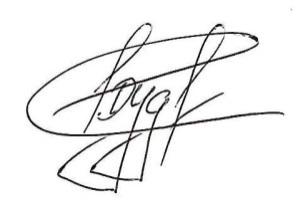 инвестиций, предпринимательстваи сельского хозяйства                                               Е.А. БудайхановаПояснительная запискак проекту постановления Администрации Окуловского муниципального района «Об утверждении Плана мероприятий по реализации Стратегии социально-экономического развития Окуловского муниципального района Новгородской области до 2030 года»Проект постановления Администрации Окуловского муниципального района «Об утверждении Плана мероприятий по реализации Стратегии социально-экономического развития Окуловского муниципального района Новгородской области до  2030 года» разработан в соответствии с подпунктом 3.2 пункта 3 статьи 47 Федерального закона от 28 июня 2014 года №172 – ФЗ «О стратегическом планировании в Российской Федерации», а также в целях реализации на территории Окуловского муниципального района основных направлений Стратегии социально-экономического развития Окуловского муниципального района Новгородской области до 2030 года, утвержденной решением Думы Окуловского муниципального района от 28.12.2020 №27. Заключение на проектпостановления Администрации Окуловского муниципального района «Об утверждении Плана мероприятий по реализации Стратегии социально-экономического развития Окуловского муниципального района Новгородской области до 2030 года»Комитетом инвестиций, предпринимательства и сельского хозяйства разработан проект постановления Администрации Окуловского муниципального района «Об утверждении Плана мероприятий по реализации Стратегии социально-экономического развития Окуловского муниципального района Новгородской области до  2030 года» (далее - постановление). Нарушений действующего законодательства Российской Федерации, правовых актов Новгородской области, муниципальных правовых актов Окуловского муниципального района не выявлено.  Проведена первичная антикоррупционная экспертиза проекта постановления в соответствии с Методикой проведения антикоррупционной экспертизы нормативных правовых актов и проектов нормативных правовых актов, утвержденной Постановлением Правительства Российской Федерации от 26 февраля 2010 года № 96, коррупциогенных факторов и положений (условий), способствующих проявлению коррупции,  не выявлено.ПЕРЕЧЕНЬнормативных правовых актов, подлежащих признанию утратившими силу, приостановлению, изменению, дополнению или принятию в связи с принятием постановления Администрации Окуловского муниципального района «Об утверждении Плана мероприятий по реализации Стратегии социально-экономического развития Окуловского муниципального района Новгородской области до 2030 года»Принятие настоящего постановления повлечет за собой признание утратившими силу нормативных правовых актов органов местного самоуправления Окуловского муниципального района.ФИНАНСОВО-ЭКОНОМИЧЕСКОЕ ОБОСНОВАНИЕк проекту постановления Администрации Окуловского муниципального района «Об утверждении Плана мероприятий по реализации Стратегии социально-экономического развития Окуловского муниципального района Новгородской области до 2030 года»        Принятие проекта постановления не потребует выделения дополнительных средств из бюджета  Окуловского муниципального района.Председатель комитета инвестиций, предпринимательстваи сельского хозяйства                                                 Е.В. СоколоваДата поступления насогласованиеНаименование должности, инициалы и фамилия руководителя, с которым согласуется проект документаДата согласования, подписьПервый заместитель Главы администрации районаМ.О. ПетроваЗаместитель Главы администрации районаВ.Н. АлексеевЗаместитель Главы администрации районаЕ.М. ВолковаНачальник правового управленияЕ.А. Шоломовапостановлениеотот        .___.2021№(вид документа)«Об утверждении Плана мероприятий по реализации Стратегии социально-экономического развития Окуловского муниципального района Новгородской области до 2030 года»«Об утверждении Плана мероприятий по реализации Стратегии социально-экономического развития Окуловского муниципального района Новгородской области до 2030 года»«Об утверждении Плана мероприятий по реализации Стратегии социально-экономического развития Окуловского муниципального района Новгородской области до 2030 года»«Об утверждении Плана мероприятий по реализации Стратегии социально-экономического развития Окуловского муниципального района Новгородской области до 2030 года»«Об утверждении Плана мероприятий по реализации Стратегии социально-экономического развития Окуловского муниципального района Новгородской области до 2030 года»«Об утверждении Плана мероприятий по реализации Стратегии социально-экономического развития Окуловского муниципального района Новгородской области до 2030 года»(заголовок к тексту)(заголовок к тексту)(заголовок к тексту)(заголовок к тексту)(заголовок к тексту)(заголовок к тексту)№
п/пНаименование адресата (должностное лицо, 
структурное подразделение, орган исполнительной власти области и др.)Количество
экземпляров1.дело12.Комитет инвестиций, предпринимательства и сельского хозяйства23.Отдел организационно-кадровой работы14.Комитет культуры и туризма15.Комитет образования16.Управление по физической культуре и спорту17.Отдел контроля18.Главный специалист по делам ГО и ЧС19.Комитет жилищно-коммунального хозяйства и дорожной деятельности110.Отдел архитектуры и градостроительства111.Бюллетень «Официальный вестник Окуловского муниципального района эл. версия12. сайтэл. версия13.Консультант +эл.версияИТОГО:11